10.1 –  Analyzing Graphs of Quadratic FunctionsFor each quadratic function, find the indicated information: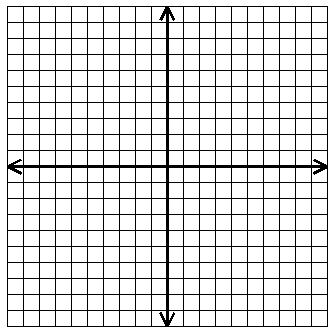 Vertex: ___________Axis of Symmetry: __________Max or Min value: __________Domain: _________Range: _________X-Intercepts: _________Vertex: ___________Axis of Symmetry: __________Max or Min value: __________Domain: _________Range: _________X-Intercepts: _________Vertex: ___________Axis of Symmetry: __________Max or Min value: __________Domain: _________Range: _________X-Intercepts: _________